Publicado en Vigo el 09/04/2021 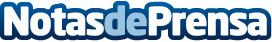 Más de 1.000 plazas en formación de oferta para trabajadores y autónomosEl Servicio Público de Empleo Estatal (SEPE) ofrece más de 1.000 plazas en formación 100% subvencionada, con titulación reconocida, para trabajadores y autónomos de distintos sectores profesionalesDatos de contacto:Grupo Femxa900100957Nota de prensa publicada en: https://www.notasdeprensa.es/mas-de-1-000-plazas-en-formacion-de-oferta Categorias: Nacional Canarias Castilla La Mancha Emprendedores Recursos humanos http://www.notasdeprensa.es